Read Your WayEbooks for People with Reading BarriersOver 650,000 TitlesEducational Books, Textbooks, Bestsellers, Award-Winning Titles, Young Adult Novels, Children’s Books, Career Resources, Nonfiction, PeriodicalsAvailable in audio, large text, braille, and moreRead on a device of your choiceFREE for U.S. schools and qualified studentsJoin for FREEBookshare is FREE for U.S. schools and qualified students; low annual fee for qualified non-students.Make Reading EasierBookshare helps people read in ways that work for them. They can listen to books, follow along with highlighted text, read in braille or large text, and customize their experience.Who Qualifies?Members must have a qualifying reading barrier to join Bookshare. Examples include:DyslexiaLearning disabilities Visual impairments Physical disabilitiesHow Bookshare HelpsAlternative formats: ebooks in audio, audio + highlighted text, large text, brailleHuge collection: over 650,000 titles for school, career, and pleasure readingChoose your device: computers, tablets, smartphones, braille devices, and moreFree for U.S. schools and qualified students: funded by the Office of Special Education Programs, U.S. Department of EducationLow cost for non-students: less than $1 per week for unlimited readingHear what teachers say…By providing audio support, Bookshare alleviates the decoding task so students can focus on visualizing, connecting, and keeping track of what’s going on in the story. Once they’ve got a few books under their belt, some of those kids are right up at grade level. — Mary Cotillo, Assistant Principal, Horace Mann Middle SchoolJoin for FREE!Bookshare is FREE for U.S. schools and qualified students; low annual fee for qualified non-students.Sign Up Your School and Qualified Students TodayGo to the Bookshare website and select “Sign Up.”bookshare.orgFollow usFacebookTwitterYouTube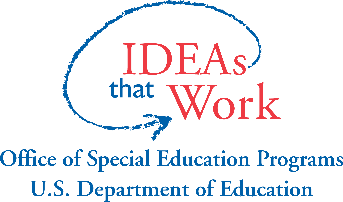 